Задача 2 «Мобилизация» воеводой М.Б. Шеиным даточных крестьян Смоленского уезда летом 1609 года»Источник: Александров С.В. Смоленская осада. 1609 – 1611 / С.В. Александров. – М.: Вече. 2011. – 304 с.Вторжение польско-литовских войск в Россию началось с похода Сигизмунда III на Смоленск в конце августа 1609 г. К началу лета 1609 г. у смоленского воеводы Михаила Борисовича Шеина было всего несколько сотен детей боярских, стрельцов и пушкарей, число, явно недостаточное для удержания города. Между тем Шеин получил донесение, что короля ждут  под Смоленском уже  к 9 августа. Надо было срочно готовиться к приходу врага. Шеин сделал роспись дворянам Смоленского уезда, согласно которой они должны были выставить в армию  даточных крестьян летом 1609 г. Дворянин Иван Дивов, имевший 260 четей земли, выставлял двух даточных крестьян. Фёдор Башмаков, имевший 65 четей земли, выставлял 0,5 даточных. Григорий Алябьев выставлял 3 даточных при  390 четях земли. А Василий Головин выставлял  9 даточных крестьян.  Семён Дементьев вместе с Фёдором Башмаковым выставили  2 даточных крестьян. Сколько четей земли было у Семёна Дементьева и сколько  четей земли было у дворянина Василия Головина?  Задания по истории1. Что такое четь и кто такие даточные крестьяне?2. Когда и кем были построены крепостные стены и башни Смоленска?3. С каким событием  Смутного времени связан День народного единства? С какого года в России отмечают этот праздник?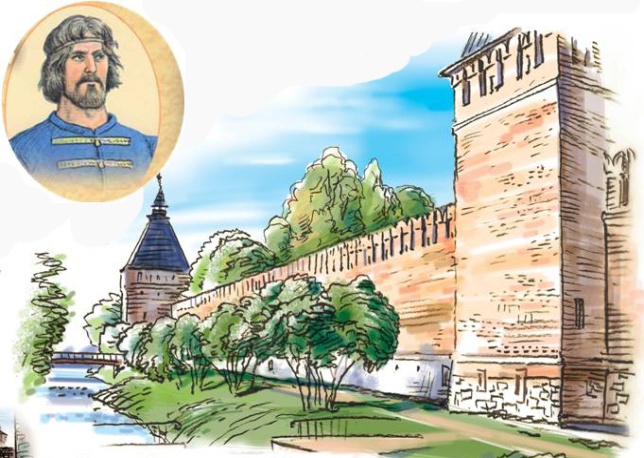 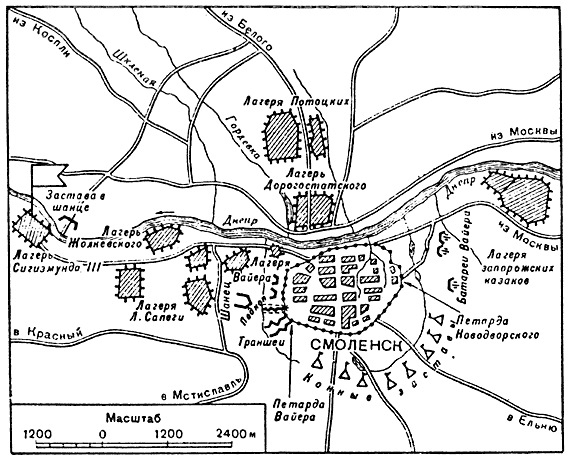 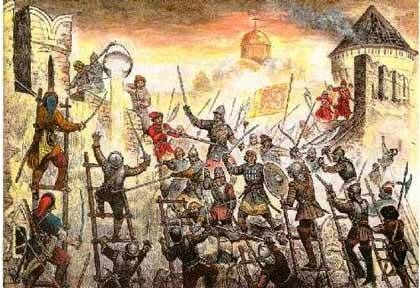 